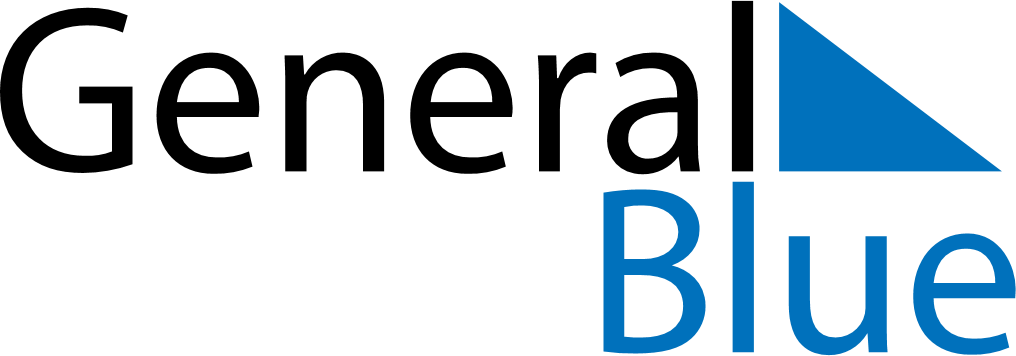 March 2028March 2028March 2028Saint BarthelemySaint BarthelemySUNMONTUEWEDTHUFRISAT1234Ash Wednesday5678910111213141516171819202122232425262728293031Laetare Sunday